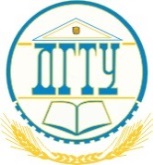 МИНИСТЕРСТВО ОБРАЗОВАНИЯ И НАУКИ РОССИЙСКОЙ ФЕДЕРАЦИИ ФЕДЕРАЛЬНОЕ ГОСУДАРСТВЕННОЕ БЮДЖЕТНОЕ ОБРАЗОВАТЕЛЬНОЕ УЧРЕЖДЕНИЕ ВЫСШЕГО ОБРАЗОВАНИЯ
 «ДОНСКОЙ ГОСУДАРСТВЕННЫЙ ТЕХНИЧЕСКИЙ УНИВЕРСИТЕТ»ТЕХНОЛОГИЧЕСКИЙ  ИНСТИТУТ (ФИЛИАЛ) ДГТУ в г. АзовеУТВЕРЖДАЮЗам. директора по УНР_____________ И.В. Чумак« ____» ___________ 201__ г.ИНДИВИДУАЛЬНЫЙ ПЛАННАУЧНОГО СОТРУДНИКААзов 20181 НАУЧНАЯ РАБОТАИННОВАЦИОННАЯ РАБОТАВОСПИТАТЕЛЬНАЯ РАБОТАПРОФОРИЕНТАЦИОННАЯ РАБОТАПОВЫШЕНИЕ КВАЛИФИКАЦИИДРУГИЕ ВИДЫ РАБОТНаучный сотрудник							 Мужиков Г.П.«___»______________ 2018 г.на 2018 годФамилияФамилияМужиковИмяИмяГеоргийОтчествоПетровичВиды работПлановыйПлановыйСроквыполненияОтметка овыполненииОтметка овыполненииПримерный переченьпланируемых работВиды работобъем работобъем работСроквыполненияОтметка овыполненииОтметка овыполненииПримерный переченьпланируемых работВиды работП.л.часСроквыполненияП.л.час.Примерный переченьпланируемых работНаписание статей дляизданий, индексируемых вбазах данных Scopus, Webof Science0,550В течениегодаThe application of chaos theory in the real worldНаписание статей дляизданий, рекомендованныхВАК, с личным участием140В течениегода«Использование теории динамического хаоса в информационных системах»Написание статей дляизданий, индексируемых вРИНЦ, с личным участием120В течениегода«Математическое моделирование экономических процессов»Написание статей дляизданий, индексируемых вРИНЦ, с личным участием120В течениегода«Фрактал и их разнообразие»Написание статей дляизданий, индексируемых вРИНЦ, с личным участием120В течениегода«Теория катастроф и ее практическое применение»Написание статей дляизданий, индексируемых вРИНЦ, с личным участием120В течениегода«Моделирование катастроф с использованием странностей УИТНИ»Участие в международныхконференциях210Апрель2018г.Научно-практическая конференция с международным участием «Социокультурные проблемы развития образования в условиях проектного управления»Участие в международныхконференциях210Май2018г.V Международная научно-практическая конференция «Современные тенденции развития и перспективы внедрения инновационных технологий в машиностроении, образовании и экономике»Подготовка тезисов докладов для международных конференций210Апрель-май2018г.Теория хаоса и стратегическое мышлениеПодготовка тезисов докладов для международных конференций210Сентябрь-октябрь2018г.Теория хаоса в экономикеРуководство подготовкойнаучных статей студентов110В течение годаОрганизация научно-исследовательской деятельности студентов технического вузаРуководство подготовкойнаучных статей студентов110В течение годаПрименение микроэлектроники в промышленностиРуководство подготовкойнаучных статей студентов110В течение годаНелинейная динамика неустойчивых социально/политических процессовРуководство подготовкойнаучных статей студентов110В течение годаФрактальная геометрия мираРуководство круглымистолами4В течение годаНаучный кружок «Поиск»Руководство круглымистолами4В течение годаНаучный кружок «Математическое моделирование социальных процессов»Руководство круглымистолами4В течение годаНаучный кружок «Шаги в науку»Организация участиястудентов в научныхмероприятиях различногоуровня2В течениегодаКруглый стол «Прикладная математика»Организация участиястудентов в научныхмероприятиях различногоуровня2Апрель 2018 г.Межвузовская студенческая научно-практическая конференция «Математика и информационно-коммуникационные технологии, математика, информатика, ИКТ»Организация участиястудентов в научныхмероприятиях различногоуровня2Апрель 2018 г.Межвузовская студенческая научно-практическая конференция «Современные экологические проблемы»Виды работПлановыйобъем работПлановыйобъем работСроквыполненияОтметка овыполненииОтметка овыполненииПримерный переченьпланируемых работВиды работП.л.часСроквыполненияП.л.часПримерный переченьпланируемых работУчастие в организации работы по применению современных педагогических технологий как средства повышения качества знаний обучающихся120В течение годаВиды работПлановыйобъем работПлановыйобъем работСроквыполненияОтметка овыполненииОтметка овыполненииПримерный переченьпланируемых работВиды работПлановыйобъем работПлановыйобъем работСроквыполненияОтметка овыполненииОтметка овыполненииПримерный переченьпланируемых работВиды работП.л.часСроквыполненияПл.часПримерный переченьпланируемых работВиды работП.л.часСроквыполненияПл.часПримерный переченьпланируемых работВиды работП.л.часСроквыполненияПл.часПримерный переченьпланируемых работУчастие в организации ипроведении мероприятий,направленных навоспитание студентов4В течениегодаВыявление и развитие природных задатков и творческого потенциалакаждого студента, реализация их склонностей испособностей в разнообразных сферах деятельности4В течениегодаВиды работПлановыйобъем работПлановыйобъем работСроквыполненияОтметка овыполненииОтметка овыполненииПримерный переченьпланируемых работВиды работП.л.часСроквыполненияПл.часПримерный переченьпланируемых работУчастие в организации и проведении мероприятий профориентационной направленности4В течение годаЛекции на тему «Железная дорога – зона повышенной опасности»Участие в организации и проведении мероприятий профориентационной направленности4В течение годаБеседа к Международному Дню пожилых людей: «День добрых сердец и сердечных улыбок»Участие в организации и проведении мероприятий профориентационной направленности4В течение годаБеседы ко дню матери «Мы будем вечно прославлять ту женщину, чье имя – Мать!»Лекция на тему Участие в организации и проведении мероприятий профориентационной направленности4В течение года«Профилактика вредных привычек»Виды работПлановыйобъем работПлановыйобъем работСроквыполненияОтметка овыполненииОтметка овыполненииПримерный переченьпланируемых работВиды работПл.часСроквыполненияПл.часПримерный переченьпланируемых работОбучение по программамповышения квалификации спредставлением документа16Апрель2018г.«Оказание первой помощи»Виды работПлановыйобъем работПлановыйобъем работСроквыполненияОтметка овыполненииОтметка овыполненииПримерный переченьпланируемых работВиды работПл.часСроквыполненияПл.часПримерный переченьпланируемых работКонтроль над процессом актуализации информации о научной работе на официальном сайте Института10В течениегодаПодготовка внутренней документации, связанной с осуществлением научной деятельности10В течениегодаОтчет по НИД, НИРС за 2018 год.